THAMES CHAPTER HERITAGE CLUB NEWS SPRING  2019Hello,Spring is just around the corner as we can’t wait to say goodbye to shovels and snow blowers. In this issue we look back at initiatives we took part in last season and look forward to upcoming activities.In This Issue:- survivor contact numbers- success of Santa Letter expansion- Columbia Sportswear discount invite- outlook for 2019 Annual Banquet- 2019 Annual General Meeting- watchout for scams2019 Pension IndexingCanada Post Pension………… 2.21 %C.P.P. ………………………    2.20 %Superannuation ……………    2.20 %O.A.S. ….adjusted every Jan , Apr , Jul , OctYour BenefitsContact NumbersC.P.C. Pension       1-877-480-9220Superannuation      1-800-561-7930C.P.P. / O.A.S.       1-800-277-9914Great West Life      1-866-249-5723Access H.R.            1-877-807-9090 Employment Ins     1-800-206-7218Passport                  1-800-567-6868      Your BenefitsSurvivor procedures:                                      To ensure the survivor of a retiree maintains pension , health and medical benefits , a number of contacts must be made after the retiree’s death.Access H.R.     (1-877-807-990)..retiree name..employee I.D. number..social insurance number..copy of death certificate C.P.C. Pension    (1-877-480-9220) ..retiree name..employee I.D. number..postal code..month and date of birth..copy of death certificateGreat West Life   (1-866-249-5723)..retiree name..employee number..copy of death certificate..plan numbers ..51057  &  51391NOTE: Very important to notify Great West              as soon as possible in order to set up               a new automatic withdrawl in the               survivor’s name in order to keep              policy in force and maintain medical                 dental and vision benefits.     C.P.P. / O.A.S.    (1-800-277-9914)..retiree name..social insurance number..copy of death certificateNOTE: Besides the survivor pension              there is also a death benefit             payable to the survivor.SUPERANNUATION   (1-800-561-7930)..retiree name..social insurance number..copy of death certificateLetters-To-Santa Campaign – 2018 In 2018 your Heritage Club decided to expand the Santa Letter Program to cover local initiatives related to children.  Letters-To-Santa stations were set up at the London Regional Children’s Museum , the Boys and Girls Club , Ronald McDonald House and the Children’s Hospital of Southern Ontario.Total Letters-To-Santa AnsweredBoys & Girls Club16 Children’s Museum258Ronald McDonald House23Children’s Hospital63Mail Stream1412Cards and letters of appreciationNumerous letters of appreciation and thank you cards were received from the expanded iniatives involving the above locations.  Particularly heart warming were the thank you cards from the doctors and nurses at the Children’s  Hospital with all their signatures and personal notes on them.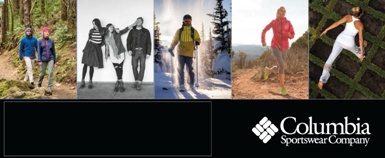  Member Benefit PartnerJust in time for Spring Sale ShoppingYour Heritage Club has arranged another Heritage Club Invitation for members to shop at the Columbia Sportswear Employee Store in London.  Club I.D. card carrying Thames Heritage Club Members can shop and enjoy a discount of between 40% - 60% off  brands such as Columbia , Sorel , Mountain Hard Wear and Prana.  This is an invitation-only event which occurs four times per year.   Club members are to have their Thames Heritage Club I.D., photo I.D. and the invitation and present them at the employee store from Mar 29 – Apr 21 , 2019 and shop. Each member can spread the joy and bring along up to four (4) family and/or friends. Full details on attached Columbia Invite.Annual Reunion Banquet  The 2018 edition of the Annual Reunion Banquet was held on October 27 , 2018 at the Hellenic Community Centre in London.  Approx fifty five people attended.   A great night was had by all.  Live musical entertainment was supplied by Celebrity Productions.  For the 2019 version of the Banquet , we have already booked the larger room which we have had in the past.   This room provides more area to allow the stage for our entertainment musicians and as wellmakes it easier for banquet staff to supply and retrieve dishes and condiments. ************************************Volunteer Programs Boys and Girls Clubpeople needed one afternoon per  month to serve meals to kidsSalvation Army Kettles(Nov 25th – Masonville Mall)Salvation Army Hamper ProgramDonations of knitted items to annual hamper program for the needy each DecemberSanta Letter CampaignThree to four Mondays in November through early December(Nov 20 , 27 , Dec 04 , 11)** was expanded to include Children’s     Museum , Boys & Girls Club , Ronald McDonald House and Children’s HospitalChildren`s Health Foundation Telethon   Staff the phone bank at the Telethon collecting private and business donationsMembership Since Last NewsletterWelcome:Josette BoismierMarilyn BolandSusan BrowningWilliam DuncanMarci KosacKlaus MadingerIrene SheaDon WrightDepartedJack ArnoldNicole BighamLeslie RoseMarilyn ShoebottomLarry SpettigueGerry TapleyLuncheonsIn 2018 we held a luncheon  in Bayfield for our northern area members who may not be able to attend some of the London area social events.There was a get together held at The Mandarin Restaurant in the fall.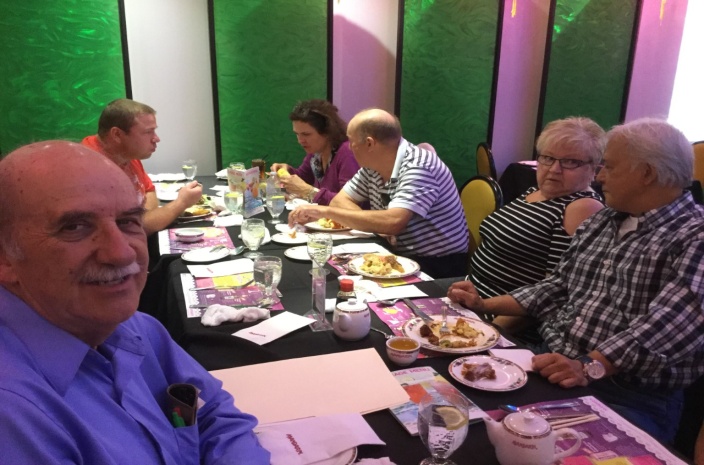 We intend to repeat this subsidized event in 2019.Chapter ExecutivePresident: Henry Masek519-204-8873  thamesheritageclub@gmail.com  Vice-President: Judith Bourdage519-672-9835Vice-President: Jane D’Earmo519-453-7102Past-Presidents: Doug Anderson        Treasurer: Stew Metcalf519-660-4193Secretary: Dianna Snell519-601-0085******************************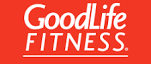 Heritage Club members receive up to 50% off- online registration with paid-up Thames  Heritage   membershipTo learn more about this offer visithttps://corporate.goodlifefitness.com(you will require your Thames Heritage Club number to access information regarding this offer)REMINDER:Any GoodLife renewals will be denied if 2019 dues are not paid.** total number of Heritage Club members                enrolled in GoodLife discounted program     as of this Newsletter is 178.Scams There are a number of scams going on out there by phone and via e-mail.C.R.A.   I have even seen this one in my inbox. A e-mail arrives in your inbox showing it as coming from the Canada Revenue Agency. It claims that you have a refund coming and all you have to do to receive it is send a credit card account information and it will be deposited to your account.  DELETE THE E-MAILThames Heritage Club Card Renewal TimeFor those of you who haven’t already done so , it is time to renew the Thames Heritage Club Activity Card for 2019 through payment of the $12.00 annual dues.Make cheque payable to Thames Heritage Club  and send to:       Thames Heritage Club       955 Highbury Ave       London , On    N5Y 1A3Some of the member benefits are …discounted fees at GoodLife Fitness40% to 60% discount at Columbia            Sportswear Employee Store EventsGateway Casinos $10 free slot play eventsvery attractive travel insurance rates with Medoc (Johnson Insurance)discount on the cost of the Annual Banquet of Thames Heritage Club Annual Golf TournamentPeriodic luncheons at the MandarinMembers who are not sure if they have paid their 2019 dues may contact the club at the numbers shown on the contact listing or by e-mail to the Thames Heritage Club e-mail address also shown in this newsletter.Annual General MeetingThe Thames Heritage Club Annual General Meeting is being held on Sunday , April 14th at Angel`s Restaurant in London at 4 P.M.There is a notice with full particulars included with this Newsletter.  Come out and vote for members of the club executive.  Have a say in the future direction of your Heritage Club.Travel 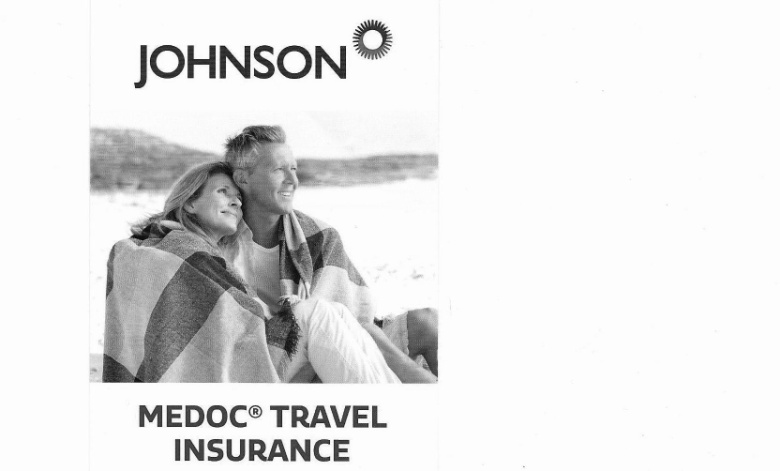 TRAVEL INSURANCE   Contemplating travelling south this spring ?You should consider Medoc TravelInsurance for your coverage.Heritage Club members receive a substantially reduced rate on their travelInsurance.One main interest to members is the coverage for pre-existing medical conditions.  A member doesn`t have to be in perfect health to take advantage ofthese preferential rates.Visit:  johnson.ca/medocCall:  1-866-606-33622019 Annual Golf TournamentWe are presently looking at various locations for the upcoming tournament held each year in August.   We welcome any suggestions from members for possible tournament sites.  HousecleaningDeath of memberIn an effort to keep our information up to date , we need to know when any of our members is deceased. Address changeTo keep our mailing list current it is necessary to have the latest properaddress of each member.Send any changes to the above either by mail to:Thames Heritage Club955 Highbury AveLondon , On     N5Y 1A3                  ORby e-mail to:thamesheritageclub@gmail.com